Nom giottoNom complet di bondone giotto 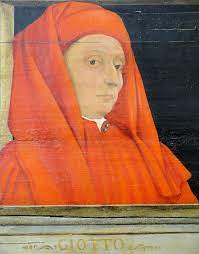 Nationalité italienne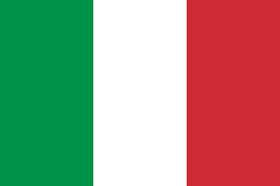 Périoode de temps de 1266 a 1337En son honeur : une sonde spacial